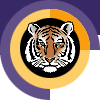 Rochester INSTITUTE OF TECHNOLOGYMinor Program proposal form National Technical Institute of the DeafDepartment of Liberal StudiesName of Minor: Diversity, Inclusion, and DialogueBrief description of the minor to be used in university publications 1.0 Minor Program Approvals	2.0 Rationale: A minor at RIT is a related set of academic courses consisting of no fewer than 15 semester credit hours leading to a formal designation on a student's baccalaureate transcript.How is this set of academic courses related?3.0 Multidisciplinary involvement:If this is a multidisciplinary minor spanning two or more academic units, list the units and their role in offering and managing this minor. 4.0 Students ineligible to pursue this minor:The purpose of the minor is both to broaden a student's college education and deepen it in an area outside the student’s major program. A minor may be related to and complement a student’s major, or it may be in a completely different academic/professional area.   It is the responsibility of the academic unit proposing a minor and the unit’s curriculum committee to indicate any home programs for which the minor is not a broadening experience.  Please list below any home programs whose students will not be allowed to pursue this minor, provide the reasoning, and indicate if this exclusion has been discussed with the affected programs:5.0 Minor Program Structure, Sequence and Course Offering Schedule:Describe the structure of the proposed minor and list all courses, their anticipated offering schedule, and any prerequisites.  All minors must contain at least fifteen semester credit hours;  Minors may be discipline-based or interdisciplinary; In most cases, minors shall consist of a minimum of two upper division courses (300 or above) to provide reasonable breadth and depth within the minor;   As per New York State requirements, courses within the minor must be offered with sufficient frequency to allow students to complete the minor within the same time frame allowed for the completion of the baccalaureate degree;Provide a program mask showing how students will complete the minor.Narrative of Minor Program Structure:Students in this minor will study the social construct of diverse communities through examination of experiences of inequity, discrimination, oppression, and intersectionality. They will learn constructive dialogue techniques for use across a range of communities, with the goal of understanding diverse populations and their experiences.Approval request date:Approval granted date:Academic Unit Curriculum Committee10-20-20211-28-2022College Curriculum Committee1-28-20222-10-2022NTID Assoc VP for Academic Affairs2-10-20222-10-2022Inter-College Curriculum Committee2-16-20222-16-2022These courses are all offered through the BS in Community Development and Inclusive Leadership program. They focus on the development and use of dialoguing skills necessary for understanding and advancing issues of diversity and inclusion.N/A These are required courses in the BS in Community Development and Inclusive Leadership (LEAD-BS) program, which is offered by the same department, so students in this major may not pursue this minor.All students in the minor must take LEAD 200, LEAD 203, and any three of the remaining courses listed below. Courses will be offered with the frequency and ability to meet RIT and NYSED policies.Course Number & TitleSCHRequiredOptionalFallSpringAnnual/BiennialPrerequisitesRequired courses:Required courses:Required courses:Required courses:Required courses:Required courses:Required courses:Required courses:LEAD 200: Dimensions of Ethical Community Leadership3XXXAnnualLEAD 203: Foundations of Dialogue: Black Deaf Experiences3XXXAnnualLEAD 200 or equivalent coursePick three coursesPick three coursesPick three coursesPick three coursesPick three coursesPick three coursesPick three coursesPick three coursesLEAD 303: Literatures of Intersectionality3XXXAnnualLEAD 304: Conflict Resolution: Negotiation and Mediation3XXAnnualLEAD 309: Dialogue: Race and Ethnicity3XXAnnualLEAD 203 or equivalent courseLEAD 310: Dialogue: Gender3XXAnnualLEAD 203 or equivalent courseLEAD 311: Dialogue: Deaf, DeafBlind, DeafDisabled, Hard-of-Hearing3XXAnnualLEAD 203 or equivalent courseLEAD 312: Dialogue: LGBTQIA3XXAnnualLEAD 203 or equivalent courseLEAD 313: Dialogue: Social Class3XXAnnualLEAD 203 or equivalent courseTotal credit hours:15 SCH